ЗАЯВКА НА ОБУЧЕНИЕ(для физических лиц - курсы повышения квалификации, профессиональной переподготовки, дополнительного образования)_____________________________________________________________________________(указать название)_____________________________________________________________________________(указать даты проведения)Ф.И.О. обучающегося ________________________________________________________Место работы обучающегося_________________________________________________ ____________________________________________________________________________Категория должности обучающегося (руководитель /специалист)   _____________________  ____________________________________________________________________________Образование (к заявке приложить копию документа об образовании) ______________________________________________________________________________________________________Уч. звание, степень __________________________________________________________Год рождения обучающегося _________________________________________________ Сведения для составления Договора:Паспорт (серия)  _________________  (номер) ____________________________________Когда выдан _________________________________________________________________Кем выдан  __________________________________________________________________Код подразделения ___________________________________________________________Место регистрации ___________________________________________________________Тел.(код) ____________________________________________________________________E-mail _______________________________________________________________________Заявка высылается по факсу: +7 (3452) 62-98-13либо по любому из Email: anodpo-roc@mail.ru, ano-roc@mail.ru, info@roc72.ru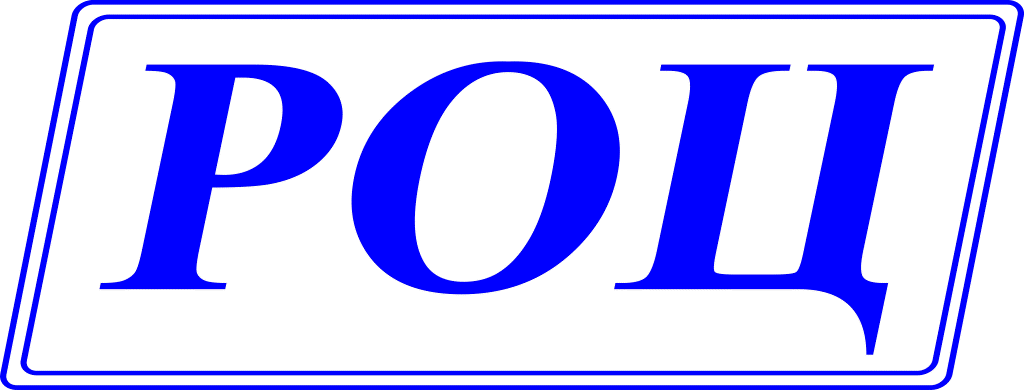 РЕГИОНАЛЬНЫЙ ОБРАЗОВАТЕЛЬНЫЙ ЦЕНТР                                 АВТОНОМНАЯ НЕКОММЕРЧЕСКАЯ ОРГАНИЗАЦИЯ             ДОПОЛНИТЕЛЬНОГО ПРОФЕССИОНАЛЬНОГО ОБРАЗОВАНИЯ